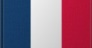 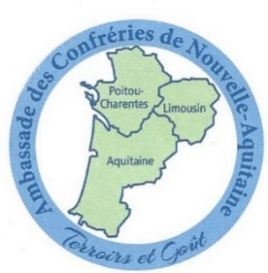 AMABASSADE DES CONFRERIES NOUVELLE AQUITAINE
Porteuse du Projet de la Reconnaissance des Confréries
Au Patrimoine Mondial, Culturel et Immatériel de l’UNESCOAMABASSADE DES CONFRERIES NOUVELLE AQUITAINE
Porteuse du Projet de la Reconnaissance des Confréries
Au Patrimoine Mondial, Culturel et Immatériel de l’UNESCOAMABASSADE DES CONFRERIES NOUVELLE AQUITAINE
Porteuse du Projet de la Reconnaissance des Confréries
Au Patrimoine Mondial, Culturel et Immatériel de l’UNESCOAMABASSADE DES CONFRERIES NOUVELLE AQUITAINE
Porteuse du Projet de la Reconnaissance des Confréries
Au Patrimoine Mondial, Culturel et Immatériel de l’UNESCOAMABASSADE DES CONFRERIES NOUVELLE AQUITAINE
Porteuse du Projet de la Reconnaissance des Confréries
Au Patrimoine Mondial, Culturel et Immatériel de l’UNESCOAMABASSADE DES CONFRERIES NOUVELLE AQUITAINE
Porteuse du Projet de la Reconnaissance des Confréries
Au Patrimoine Mondial, Culturel et Immatériel de l’UNESCOAMABASSADE DES CONFRERIES NOUVELLE AQUITAINE
Porteuse du Projet de la Reconnaissance des Confréries
Au Patrimoine Mondial, Culturel et Immatériel de l’UNESCOAMABASSADE DES CONFRERIES NOUVELLE AQUITAINE
Porteuse du Projet de la Reconnaissance des Confréries
Au Patrimoine Mondial, Culturel et Immatériel de l’UNESCOAMABASSADE DES CONFRERIES NOUVELLE AQUITAINE
Porteuse du Projet de la Reconnaissance des Confréries
Au Patrimoine Mondial, Culturel et Immatériel de l’UNESCOAMABASSADE DES CONFRERIES NOUVELLE AQUITAINE
Porteuse du Projet de la Reconnaissance des Confréries
Au Patrimoine Mondial, Culturel et Immatériel de l’UNESCOAMABASSADE DES CONFRERIES NOUVELLE AQUITAINE
Porteuse du Projet de la Reconnaissance des Confréries
Au Patrimoine Mondial, Culturel et Immatériel de l’UNESCOAMABASSADE DES CONFRERIES NOUVELLE AQUITAINE
Porteuse du Projet de la Reconnaissance des Confréries
Au Patrimoine Mondial, Culturel et Immatériel de l’UNESCOAMABASSADE DES CONFRERIES NOUVELLE AQUITAINE
Porteuse du Projet de la Reconnaissance des Confréries
Au Patrimoine Mondial, Culturel et Immatériel de l’UNESCOAMABASSADE DES CONFRERIES NOUVELLE AQUITAINE
Porteuse du Projet de la Reconnaissance des Confréries
Au Patrimoine Mondial, Culturel et Immatériel de l’UNESCOFICHE D’IDENTIFICATION ‘’UNESCO’’Indispensable pour l’inscription de votre ConfrérieFICHE D’IDENTIFICATION ‘’UNESCO’’Indispensable pour l’inscription de votre ConfrérieFICHE D’IDENTIFICATION ‘’UNESCO’’Indispensable pour l’inscription de votre ConfrérieFICHE D’IDENTIFICATION ‘’UNESCO’’Indispensable pour l’inscription de votre ConfrérieFICHE D’IDENTIFICATION ‘’UNESCO’’Indispensable pour l’inscription de votre ConfrérieFICHE D’IDENTIFICATION ‘’UNESCO’’Indispensable pour l’inscription de votre ConfrérieFICHE D’IDENTIFICATION ‘’UNESCO’’Indispensable pour l’inscription de votre ConfrérieFICHE D’IDENTIFICATION ‘’UNESCO’’Indispensable pour l’inscription de votre ConfrérieFICHE D’IDENTIFICATION ‘’UNESCO’’Indispensable pour l’inscription de votre ConfrérieFICHE D’IDENTIFICATION ‘’UNESCO’’Indispensable pour l’inscription de votre ConfrérieFICHE D’IDENTIFICATION ‘’UNESCO’’Indispensable pour l’inscription de votre ConfrérieFICHE D’IDENTIFICATION ‘’UNESCO’’Indispensable pour l’inscription de votre ConfrérieFICHE D’IDENTIFICATION ‘’UNESCO’’Indispensable pour l’inscription de votre ConfrérieFICHE D’IDENTIFICATION ‘’UNESCO’’Indispensable pour l’inscription de votre ConfrérieCONFRÉRIE DES COTEAUX BRIARDSCONFRÉRIE DES COTEAUX BRIARDSCONFRÉRIE DES COTEAUX BRIARDSCONFRÉRIE DES COTEAUX BRIARDSCONFRÉRIE DES COTEAUX BRIARDSCONFRÉRIE DES COTEAUX BRIARDSCONFRÉRIE DES COTEAUX BRIARDSCONFRÉRIE DES COTEAUX BRIARDSCONFRÉRIE DES COTEAUX BRIARDSCONFRÉRIE DES COTEAUX BRIARDSCONFRÉRIE DES COTEAUX BRIARDSCONFRÉRIE DES COTEAUX BRIARDSCONFRÉRIE DES COTEAUX BRIARDSCONFRÉRIE DES COTEAUX BRIARDSCONFRÉRIE DES COTEAUX BRIARDSCONFRÉRIE DES COTEAUX BRIARDSCONFRÉRIE DES COTEAUX BRIARDSCONFRÉRIE DES COTEAUX BRIARDSCONFRÉRIE DES COTEAUX BRIARDSCONFRÉRIE DES COTEAUX BRIARDS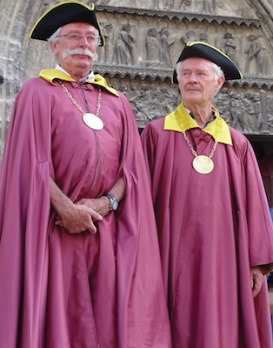 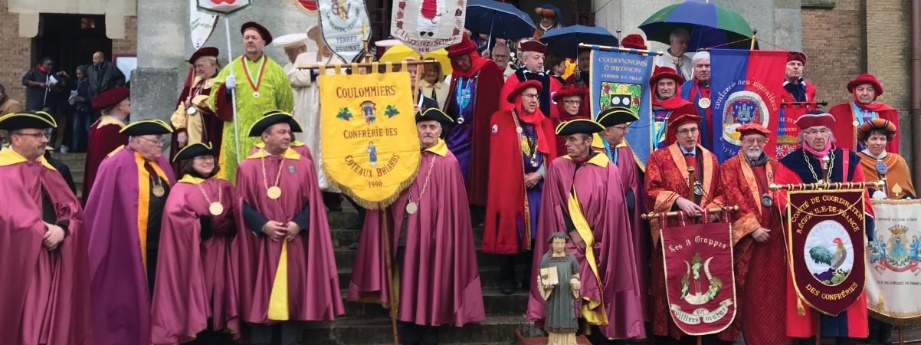 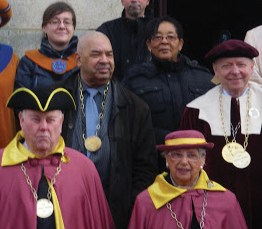 Site :                                             -                                  Adresse :    13, Rue du Général de Gaulle – COULOMMIERSSite :                                             -                                  Adresse :    13, Rue du Général de Gaulle – COULOMMIERSSite :                                             -                                  Adresse :    13, Rue du Général de Gaulle – COULOMMIERSSite :                                             -                                  Adresse :    13, Rue du Général de Gaulle – COULOMMIERSSite :                                             -                                  Adresse :    13, Rue du Général de Gaulle – COULOMMIERSSite :                                             -                                  Adresse :    13, Rue du Général de Gaulle – COULOMMIERSSite :                                             -                                  Adresse :    13, Rue du Général de Gaulle – COULOMMIERSSite :                                             -                                  Adresse :    13, Rue du Général de Gaulle – COULOMMIERSSite :                                             -                                  Adresse :    13, Rue du Général de Gaulle – COULOMMIERSSite :                                             -                                  Adresse :    13, Rue du Général de Gaulle – COULOMMIERSSite :                                             -                                  Adresse :    13, Rue du Général de Gaulle – COULOMMIERSSite :                                             -                                  Adresse :    13, Rue du Général de Gaulle – COULOMMIERSSite :                                             -                                  Adresse :    13, Rue du Général de Gaulle – COULOMMIERSSite :                                             -                                  Adresse :    13, Rue du Général de Gaulle – COULOMMIERSSite :                                             -                                  Adresse :    13, Rue du Général de Gaulle – COULOMMIERSSite :                                             -                                  Adresse :    13, Rue du Général de Gaulle – COULOMMIERSSite :                                             -                                  Adresse :    13, Rue du Général de Gaulle – COULOMMIERSC.P.           77120Nombre de Membres :Nombre de Membres :Nombre de Membres :Nombre de Membres :Nombre de Membres :Nombre de Membres :Nombre de Membres :Hommes :             Femmes :Hommes :             Femmes :Hommes :             Femmes :Année de Création  :    26/03/1990Année de Création  :    26/03/1990Année de Création  :    26/03/1990Année de Création  :    26/03/1990Année de Création  :    26/03/1990Année de Création  :    26/03/1990Nombre d’Adoubés :Nombre d’Adoubés :Nombre d’Adoubés :Nombre d’Adoubés :Grand MaîtreGrand MaîtreGrand MaîtreGrand MaîtreGrand MaîtreGilbert MARCHOISGilbert MARCHOISGilbert MARCHOIS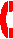 06 80 37 89 0206 80 37 89 0206 80 37 89 0206 80 37 89 02@Gilbert.marchois.gm@gmail.com Gilbert.marchois.gm@gmail.com Gilbert.marchois.gm@gmail.com Gilbert.marchois.gm@gmail.com Gilbert.marchois.gm@gmail.com Gilbert.marchois.gm@gmail.com @philippe_jaulneau@yahoo.fr philippe_jaulneau@yahoo.fr philippe_jaulneau@yahoo.fr philippe_jaulneau@yahoo.fr philippe_jaulneau@yahoo.fr philippe_jaulneau@yahoo.fr @@confreriedescoteauxbriards@gmail.comconfreriedescoteauxbriards@gmail.comconfreriedescoteauxbriards@gmail.comconfreriedescoteauxbriards@gmail.comconfreriedescoteauxbriards@gmail.comconfreriedescoteauxbriards@gmail.comHistorique : 
2017 est une année de transition pour l’association. Malgré tout, les grappes de raisin collectées sur les quelque 300 pieds de vignes du clos de Montapeine (à droite du monument aux morts de 1870, en quittant Coulommiers par l’avenue de Strasbourg), qui surplombent Coulommiers, devraient permettre d’obtenir 100 litres de vin blanc. Sans oublier les vignes plantées dans la rue Jehan de Brie ou à côté de la mairie annexe. « Nous aurons des grappes très mûres et d’autres pour lesquelles nous serons obligés de faire du tri grain par grain », développe celui qui préside aussi l’association du Souvenir français.  Pour les vendanges, comme pour l’entretien des vignes au quotidien, la confrérie recevra le soutien de la Société d’horticulture. Mais les amoureux de la vigne voient plus grand. Ils lancent un appel à l’adhésion pour gonfler leurs rangs, l’association rassemblant à ce jour une vingtaine de membres. Philippe Jaulneau prévient d’emblée : « Nous ne voulons pas seulement des bénévoles, mais des personnes intéressées par la vigne. Outre les vendanges, le 16 septembre marquera le début d’un nouveau départ pour les Coteaux briards. La maire de Coulommiers, Ginette Motot, devrait être présente pour couper un ruban honorifique, pour la renaissance de la vigne à Coulommiers. Ensuite, le raisin pressé sera acheminé à Guérard, où il sera choyé par La Feuille de vigne guérardaise. Cette autre association entend faire renaître la vigne le long de la vallée du Grand Morin. Daniel Kiszel, son président, endossera le costume de maître de chai et prêtera ses cuves aux Coteaux briards jusqu’à ce que le vin blanc de Coulommiers soit mis en bouteilles.
Historique : 
2017 est une année de transition pour l’association. Malgré tout, les grappes de raisin collectées sur les quelque 300 pieds de vignes du clos de Montapeine (à droite du monument aux morts de 1870, en quittant Coulommiers par l’avenue de Strasbourg), qui surplombent Coulommiers, devraient permettre d’obtenir 100 litres de vin blanc. Sans oublier les vignes plantées dans la rue Jehan de Brie ou à côté de la mairie annexe. « Nous aurons des grappes très mûres et d’autres pour lesquelles nous serons obligés de faire du tri grain par grain », développe celui qui préside aussi l’association du Souvenir français.  Pour les vendanges, comme pour l’entretien des vignes au quotidien, la confrérie recevra le soutien de la Société d’horticulture. Mais les amoureux de la vigne voient plus grand. Ils lancent un appel à l’adhésion pour gonfler leurs rangs, l’association rassemblant à ce jour une vingtaine de membres. Philippe Jaulneau prévient d’emblée : « Nous ne voulons pas seulement des bénévoles, mais des personnes intéressées par la vigne. Outre les vendanges, le 16 septembre marquera le début d’un nouveau départ pour les Coteaux briards. La maire de Coulommiers, Ginette Motot, devrait être présente pour couper un ruban honorifique, pour la renaissance de la vigne à Coulommiers. Ensuite, le raisin pressé sera acheminé à Guérard, où il sera choyé par La Feuille de vigne guérardaise. Cette autre association entend faire renaître la vigne le long de la vallée du Grand Morin. Daniel Kiszel, son président, endossera le costume de maître de chai et prêtera ses cuves aux Coteaux briards jusqu’à ce que le vin blanc de Coulommiers soit mis en bouteilles.
Historique : 
2017 est une année de transition pour l’association. Malgré tout, les grappes de raisin collectées sur les quelque 300 pieds de vignes du clos de Montapeine (à droite du monument aux morts de 1870, en quittant Coulommiers par l’avenue de Strasbourg), qui surplombent Coulommiers, devraient permettre d’obtenir 100 litres de vin blanc. Sans oublier les vignes plantées dans la rue Jehan de Brie ou à côté de la mairie annexe. « Nous aurons des grappes très mûres et d’autres pour lesquelles nous serons obligés de faire du tri grain par grain », développe celui qui préside aussi l’association du Souvenir français.  Pour les vendanges, comme pour l’entretien des vignes au quotidien, la confrérie recevra le soutien de la Société d’horticulture. Mais les amoureux de la vigne voient plus grand. Ils lancent un appel à l’adhésion pour gonfler leurs rangs, l’association rassemblant à ce jour une vingtaine de membres. Philippe Jaulneau prévient d’emblée : « Nous ne voulons pas seulement des bénévoles, mais des personnes intéressées par la vigne. Outre les vendanges, le 16 septembre marquera le début d’un nouveau départ pour les Coteaux briards. La maire de Coulommiers, Ginette Motot, devrait être présente pour couper un ruban honorifique, pour la renaissance de la vigne à Coulommiers. Ensuite, le raisin pressé sera acheminé à Guérard, où il sera choyé par La Feuille de vigne guérardaise. Cette autre association entend faire renaître la vigne le long de la vallée du Grand Morin. Daniel Kiszel, son président, endossera le costume de maître de chai et prêtera ses cuves aux Coteaux briards jusqu’à ce que le vin blanc de Coulommiers soit mis en bouteilles.
Historique : 
2017 est une année de transition pour l’association. Malgré tout, les grappes de raisin collectées sur les quelque 300 pieds de vignes du clos de Montapeine (à droite du monument aux morts de 1870, en quittant Coulommiers par l’avenue de Strasbourg), qui surplombent Coulommiers, devraient permettre d’obtenir 100 litres de vin blanc. Sans oublier les vignes plantées dans la rue Jehan de Brie ou à côté de la mairie annexe. « Nous aurons des grappes très mûres et d’autres pour lesquelles nous serons obligés de faire du tri grain par grain », développe celui qui préside aussi l’association du Souvenir français.  Pour les vendanges, comme pour l’entretien des vignes au quotidien, la confrérie recevra le soutien de la Société d’horticulture. Mais les amoureux de la vigne voient plus grand. Ils lancent un appel à l’adhésion pour gonfler leurs rangs, l’association rassemblant à ce jour une vingtaine de membres. Philippe Jaulneau prévient d’emblée : « Nous ne voulons pas seulement des bénévoles, mais des personnes intéressées par la vigne. Outre les vendanges, le 16 septembre marquera le début d’un nouveau départ pour les Coteaux briards. La maire de Coulommiers, Ginette Motot, devrait être présente pour couper un ruban honorifique, pour la renaissance de la vigne à Coulommiers. Ensuite, le raisin pressé sera acheminé à Guérard, où il sera choyé par La Feuille de vigne guérardaise. Cette autre association entend faire renaître la vigne le long de la vallée du Grand Morin. Daniel Kiszel, son président, endossera le costume de maître de chai et prêtera ses cuves aux Coteaux briards jusqu’à ce que le vin blanc de Coulommiers soit mis en bouteilles.
Historique : 
2017 est une année de transition pour l’association. Malgré tout, les grappes de raisin collectées sur les quelque 300 pieds de vignes du clos de Montapeine (à droite du monument aux morts de 1870, en quittant Coulommiers par l’avenue de Strasbourg), qui surplombent Coulommiers, devraient permettre d’obtenir 100 litres de vin blanc. Sans oublier les vignes plantées dans la rue Jehan de Brie ou à côté de la mairie annexe. « Nous aurons des grappes très mûres et d’autres pour lesquelles nous serons obligés de faire du tri grain par grain », développe celui qui préside aussi l’association du Souvenir français.  Pour les vendanges, comme pour l’entretien des vignes au quotidien, la confrérie recevra le soutien de la Société d’horticulture. Mais les amoureux de la vigne voient plus grand. Ils lancent un appel à l’adhésion pour gonfler leurs rangs, l’association rassemblant à ce jour une vingtaine de membres. Philippe Jaulneau prévient d’emblée : « Nous ne voulons pas seulement des bénévoles, mais des personnes intéressées par la vigne. Outre les vendanges, le 16 septembre marquera le début d’un nouveau départ pour les Coteaux briards. La maire de Coulommiers, Ginette Motot, devrait être présente pour couper un ruban honorifique, pour la renaissance de la vigne à Coulommiers. Ensuite, le raisin pressé sera acheminé à Guérard, où il sera choyé par La Feuille de vigne guérardaise. Cette autre association entend faire renaître la vigne le long de la vallée du Grand Morin. Daniel Kiszel, son président, endossera le costume de maître de chai et prêtera ses cuves aux Coteaux briards jusqu’à ce que le vin blanc de Coulommiers soit mis en bouteilles.
Historique : 
2017 est une année de transition pour l’association. Malgré tout, les grappes de raisin collectées sur les quelque 300 pieds de vignes du clos de Montapeine (à droite du monument aux morts de 1870, en quittant Coulommiers par l’avenue de Strasbourg), qui surplombent Coulommiers, devraient permettre d’obtenir 100 litres de vin blanc. Sans oublier les vignes plantées dans la rue Jehan de Brie ou à côté de la mairie annexe. « Nous aurons des grappes très mûres et d’autres pour lesquelles nous serons obligés de faire du tri grain par grain », développe celui qui préside aussi l’association du Souvenir français.  Pour les vendanges, comme pour l’entretien des vignes au quotidien, la confrérie recevra le soutien de la Société d’horticulture. Mais les amoureux de la vigne voient plus grand. Ils lancent un appel à l’adhésion pour gonfler leurs rangs, l’association rassemblant à ce jour une vingtaine de membres. Philippe Jaulneau prévient d’emblée : « Nous ne voulons pas seulement des bénévoles, mais des personnes intéressées par la vigne. Outre les vendanges, le 16 septembre marquera le début d’un nouveau départ pour les Coteaux briards. La maire de Coulommiers, Ginette Motot, devrait être présente pour couper un ruban honorifique, pour la renaissance de la vigne à Coulommiers. Ensuite, le raisin pressé sera acheminé à Guérard, où il sera choyé par La Feuille de vigne guérardaise. Cette autre association entend faire renaître la vigne le long de la vallée du Grand Morin. Daniel Kiszel, son président, endossera le costume de maître de chai et prêtera ses cuves aux Coteaux briards jusqu’à ce que le vin blanc de Coulommiers soit mis en bouteilles.
Historique : 
2017 est une année de transition pour l’association. Malgré tout, les grappes de raisin collectées sur les quelque 300 pieds de vignes du clos de Montapeine (à droite du monument aux morts de 1870, en quittant Coulommiers par l’avenue de Strasbourg), qui surplombent Coulommiers, devraient permettre d’obtenir 100 litres de vin blanc. Sans oublier les vignes plantées dans la rue Jehan de Brie ou à côté de la mairie annexe. « Nous aurons des grappes très mûres et d’autres pour lesquelles nous serons obligés de faire du tri grain par grain », développe celui qui préside aussi l’association du Souvenir français.  Pour les vendanges, comme pour l’entretien des vignes au quotidien, la confrérie recevra le soutien de la Société d’horticulture. Mais les amoureux de la vigne voient plus grand. Ils lancent un appel à l’adhésion pour gonfler leurs rangs, l’association rassemblant à ce jour une vingtaine de membres. Philippe Jaulneau prévient d’emblée : « Nous ne voulons pas seulement des bénévoles, mais des personnes intéressées par la vigne. Outre les vendanges, le 16 septembre marquera le début d’un nouveau départ pour les Coteaux briards. La maire de Coulommiers, Ginette Motot, devrait être présente pour couper un ruban honorifique, pour la renaissance de la vigne à Coulommiers. Ensuite, le raisin pressé sera acheminé à Guérard, où il sera choyé par La Feuille de vigne guérardaise. Cette autre association entend faire renaître la vigne le long de la vallée du Grand Morin. Daniel Kiszel, son président, endossera le costume de maître de chai et prêtera ses cuves aux Coteaux briards jusqu’à ce que le vin blanc de Coulommiers soit mis en bouteilles.
Historique : 
2017 est une année de transition pour l’association. Malgré tout, les grappes de raisin collectées sur les quelque 300 pieds de vignes du clos de Montapeine (à droite du monument aux morts de 1870, en quittant Coulommiers par l’avenue de Strasbourg), qui surplombent Coulommiers, devraient permettre d’obtenir 100 litres de vin blanc. Sans oublier les vignes plantées dans la rue Jehan de Brie ou à côté de la mairie annexe. « Nous aurons des grappes très mûres et d’autres pour lesquelles nous serons obligés de faire du tri grain par grain », développe celui qui préside aussi l’association du Souvenir français.  Pour les vendanges, comme pour l’entretien des vignes au quotidien, la confrérie recevra le soutien de la Société d’horticulture. Mais les amoureux de la vigne voient plus grand. Ils lancent un appel à l’adhésion pour gonfler leurs rangs, l’association rassemblant à ce jour une vingtaine de membres. Philippe Jaulneau prévient d’emblée : « Nous ne voulons pas seulement des bénévoles, mais des personnes intéressées par la vigne. Outre les vendanges, le 16 septembre marquera le début d’un nouveau départ pour les Coteaux briards. La maire de Coulommiers, Ginette Motot, devrait être présente pour couper un ruban honorifique, pour la renaissance de la vigne à Coulommiers. Ensuite, le raisin pressé sera acheminé à Guérard, où il sera choyé par La Feuille de vigne guérardaise. Cette autre association entend faire renaître la vigne le long de la vallée du Grand Morin. Daniel Kiszel, son président, endossera le costume de maître de chai et prêtera ses cuves aux Coteaux briards jusqu’à ce que le vin blanc de Coulommiers soit mis en bouteilles.
Historique : 
2017 est une année de transition pour l’association. Malgré tout, les grappes de raisin collectées sur les quelque 300 pieds de vignes du clos de Montapeine (à droite du monument aux morts de 1870, en quittant Coulommiers par l’avenue de Strasbourg), qui surplombent Coulommiers, devraient permettre d’obtenir 100 litres de vin blanc. Sans oublier les vignes plantées dans la rue Jehan de Brie ou à côté de la mairie annexe. « Nous aurons des grappes très mûres et d’autres pour lesquelles nous serons obligés de faire du tri grain par grain », développe celui qui préside aussi l’association du Souvenir français.  Pour les vendanges, comme pour l’entretien des vignes au quotidien, la confrérie recevra le soutien de la Société d’horticulture. Mais les amoureux de la vigne voient plus grand. Ils lancent un appel à l’adhésion pour gonfler leurs rangs, l’association rassemblant à ce jour une vingtaine de membres. Philippe Jaulneau prévient d’emblée : « Nous ne voulons pas seulement des bénévoles, mais des personnes intéressées par la vigne. Outre les vendanges, le 16 septembre marquera le début d’un nouveau départ pour les Coteaux briards. La maire de Coulommiers, Ginette Motot, devrait être présente pour couper un ruban honorifique, pour la renaissance de la vigne à Coulommiers. Ensuite, le raisin pressé sera acheminé à Guérard, où il sera choyé par La Feuille de vigne guérardaise. Cette autre association entend faire renaître la vigne le long de la vallée du Grand Morin. Daniel Kiszel, son président, endossera le costume de maître de chai et prêtera ses cuves aux Coteaux briards jusqu’à ce que le vin blanc de Coulommiers soit mis en bouteilles.
Historique : 
2017 est une année de transition pour l’association. Malgré tout, les grappes de raisin collectées sur les quelque 300 pieds de vignes du clos de Montapeine (à droite du monument aux morts de 1870, en quittant Coulommiers par l’avenue de Strasbourg), qui surplombent Coulommiers, devraient permettre d’obtenir 100 litres de vin blanc. Sans oublier les vignes plantées dans la rue Jehan de Brie ou à côté de la mairie annexe. « Nous aurons des grappes très mûres et d’autres pour lesquelles nous serons obligés de faire du tri grain par grain », développe celui qui préside aussi l’association du Souvenir français.  Pour les vendanges, comme pour l’entretien des vignes au quotidien, la confrérie recevra le soutien de la Société d’horticulture. Mais les amoureux de la vigne voient plus grand. Ils lancent un appel à l’adhésion pour gonfler leurs rangs, l’association rassemblant à ce jour une vingtaine de membres. Philippe Jaulneau prévient d’emblée : « Nous ne voulons pas seulement des bénévoles, mais des personnes intéressées par la vigne. Outre les vendanges, le 16 septembre marquera le début d’un nouveau départ pour les Coteaux briards. La maire de Coulommiers, Ginette Motot, devrait être présente pour couper un ruban honorifique, pour la renaissance de la vigne à Coulommiers. Ensuite, le raisin pressé sera acheminé à Guérard, où il sera choyé par La Feuille de vigne guérardaise. Cette autre association entend faire renaître la vigne le long de la vallée du Grand Morin. Daniel Kiszel, son président, endossera le costume de maître de chai et prêtera ses cuves aux Coteaux briards jusqu’à ce que le vin blanc de Coulommiers soit mis en bouteilles.
Historique : 
2017 est une année de transition pour l’association. Malgré tout, les grappes de raisin collectées sur les quelque 300 pieds de vignes du clos de Montapeine (à droite du monument aux morts de 1870, en quittant Coulommiers par l’avenue de Strasbourg), qui surplombent Coulommiers, devraient permettre d’obtenir 100 litres de vin blanc. Sans oublier les vignes plantées dans la rue Jehan de Brie ou à côté de la mairie annexe. « Nous aurons des grappes très mûres et d’autres pour lesquelles nous serons obligés de faire du tri grain par grain », développe celui qui préside aussi l’association du Souvenir français.  Pour les vendanges, comme pour l’entretien des vignes au quotidien, la confrérie recevra le soutien de la Société d’horticulture. Mais les amoureux de la vigne voient plus grand. Ils lancent un appel à l’adhésion pour gonfler leurs rangs, l’association rassemblant à ce jour une vingtaine de membres. Philippe Jaulneau prévient d’emblée : « Nous ne voulons pas seulement des bénévoles, mais des personnes intéressées par la vigne. Outre les vendanges, le 16 septembre marquera le début d’un nouveau départ pour les Coteaux briards. La maire de Coulommiers, Ginette Motot, devrait être présente pour couper un ruban honorifique, pour la renaissance de la vigne à Coulommiers. Ensuite, le raisin pressé sera acheminé à Guérard, où il sera choyé par La Feuille de vigne guérardaise. Cette autre association entend faire renaître la vigne le long de la vallée du Grand Morin. Daniel Kiszel, son président, endossera le costume de maître de chai et prêtera ses cuves aux Coteaux briards jusqu’à ce que le vin blanc de Coulommiers soit mis en bouteilles.
Historique : 
2017 est une année de transition pour l’association. Malgré tout, les grappes de raisin collectées sur les quelque 300 pieds de vignes du clos de Montapeine (à droite du monument aux morts de 1870, en quittant Coulommiers par l’avenue de Strasbourg), qui surplombent Coulommiers, devraient permettre d’obtenir 100 litres de vin blanc. Sans oublier les vignes plantées dans la rue Jehan de Brie ou à côté de la mairie annexe. « Nous aurons des grappes très mûres et d’autres pour lesquelles nous serons obligés de faire du tri grain par grain », développe celui qui préside aussi l’association du Souvenir français.  Pour les vendanges, comme pour l’entretien des vignes au quotidien, la confrérie recevra le soutien de la Société d’horticulture. Mais les amoureux de la vigne voient plus grand. Ils lancent un appel à l’adhésion pour gonfler leurs rangs, l’association rassemblant à ce jour une vingtaine de membres. Philippe Jaulneau prévient d’emblée : « Nous ne voulons pas seulement des bénévoles, mais des personnes intéressées par la vigne. Outre les vendanges, le 16 septembre marquera le début d’un nouveau départ pour les Coteaux briards. La maire de Coulommiers, Ginette Motot, devrait être présente pour couper un ruban honorifique, pour la renaissance de la vigne à Coulommiers. Ensuite, le raisin pressé sera acheminé à Guérard, où il sera choyé par La Feuille de vigne guérardaise. Cette autre association entend faire renaître la vigne le long de la vallée du Grand Morin. Daniel Kiszel, son président, endossera le costume de maître de chai et prêtera ses cuves aux Coteaux briards jusqu’à ce que le vin blanc de Coulommiers soit mis en bouteilles.
Historique : 
2017 est une année de transition pour l’association. Malgré tout, les grappes de raisin collectées sur les quelque 300 pieds de vignes du clos de Montapeine (à droite du monument aux morts de 1870, en quittant Coulommiers par l’avenue de Strasbourg), qui surplombent Coulommiers, devraient permettre d’obtenir 100 litres de vin blanc. Sans oublier les vignes plantées dans la rue Jehan de Brie ou à côté de la mairie annexe. « Nous aurons des grappes très mûres et d’autres pour lesquelles nous serons obligés de faire du tri grain par grain », développe celui qui préside aussi l’association du Souvenir français.  Pour les vendanges, comme pour l’entretien des vignes au quotidien, la confrérie recevra le soutien de la Société d’horticulture. Mais les amoureux de la vigne voient plus grand. Ils lancent un appel à l’adhésion pour gonfler leurs rangs, l’association rassemblant à ce jour une vingtaine de membres. Philippe Jaulneau prévient d’emblée : « Nous ne voulons pas seulement des bénévoles, mais des personnes intéressées par la vigne. Outre les vendanges, le 16 septembre marquera le début d’un nouveau départ pour les Coteaux briards. La maire de Coulommiers, Ginette Motot, devrait être présente pour couper un ruban honorifique, pour la renaissance de la vigne à Coulommiers. Ensuite, le raisin pressé sera acheminé à Guérard, où il sera choyé par La Feuille de vigne guérardaise. Cette autre association entend faire renaître la vigne le long de la vallée du Grand Morin. Daniel Kiszel, son président, endossera le costume de maître de chai et prêtera ses cuves aux Coteaux briards jusqu’à ce que le vin blanc de Coulommiers soit mis en bouteilles.
Historique : 
2017 est une année de transition pour l’association. Malgré tout, les grappes de raisin collectées sur les quelque 300 pieds de vignes du clos de Montapeine (à droite du monument aux morts de 1870, en quittant Coulommiers par l’avenue de Strasbourg), qui surplombent Coulommiers, devraient permettre d’obtenir 100 litres de vin blanc. Sans oublier les vignes plantées dans la rue Jehan de Brie ou à côté de la mairie annexe. « Nous aurons des grappes très mûres et d’autres pour lesquelles nous serons obligés de faire du tri grain par grain », développe celui qui préside aussi l’association du Souvenir français.  Pour les vendanges, comme pour l’entretien des vignes au quotidien, la confrérie recevra le soutien de la Société d’horticulture. Mais les amoureux de la vigne voient plus grand. Ils lancent un appel à l’adhésion pour gonfler leurs rangs, l’association rassemblant à ce jour une vingtaine de membres. Philippe Jaulneau prévient d’emblée : « Nous ne voulons pas seulement des bénévoles, mais des personnes intéressées par la vigne. Outre les vendanges, le 16 septembre marquera le début d’un nouveau départ pour les Coteaux briards. La maire de Coulommiers, Ginette Motot, devrait être présente pour couper un ruban honorifique, pour la renaissance de la vigne à Coulommiers. Ensuite, le raisin pressé sera acheminé à Guérard, où il sera choyé par La Feuille de vigne guérardaise. Cette autre association entend faire renaître la vigne le long de la vallée du Grand Morin. Daniel Kiszel, son président, endossera le costume de maître de chai et prêtera ses cuves aux Coteaux briards jusqu’à ce que le vin blanc de Coulommiers soit mis en bouteilles.
Historique : 
2017 est une année de transition pour l’association. Malgré tout, les grappes de raisin collectées sur les quelque 300 pieds de vignes du clos de Montapeine (à droite du monument aux morts de 1870, en quittant Coulommiers par l’avenue de Strasbourg), qui surplombent Coulommiers, devraient permettre d’obtenir 100 litres de vin blanc. Sans oublier les vignes plantées dans la rue Jehan de Brie ou à côté de la mairie annexe. « Nous aurons des grappes très mûres et d’autres pour lesquelles nous serons obligés de faire du tri grain par grain », développe celui qui préside aussi l’association du Souvenir français.  Pour les vendanges, comme pour l’entretien des vignes au quotidien, la confrérie recevra le soutien de la Société d’horticulture. Mais les amoureux de la vigne voient plus grand. Ils lancent un appel à l’adhésion pour gonfler leurs rangs, l’association rassemblant à ce jour une vingtaine de membres. Philippe Jaulneau prévient d’emblée : « Nous ne voulons pas seulement des bénévoles, mais des personnes intéressées par la vigne. Outre les vendanges, le 16 septembre marquera le début d’un nouveau départ pour les Coteaux briards. La maire de Coulommiers, Ginette Motot, devrait être présente pour couper un ruban honorifique, pour la renaissance de la vigne à Coulommiers. Ensuite, le raisin pressé sera acheminé à Guérard, où il sera choyé par La Feuille de vigne guérardaise. Cette autre association entend faire renaître la vigne le long de la vallée du Grand Morin. Daniel Kiszel, son président, endossera le costume de maître de chai et prêtera ses cuves aux Coteaux briards jusqu’à ce que le vin blanc de Coulommiers soit mis en bouteilles.
Historique : 
2017 est une année de transition pour l’association. Malgré tout, les grappes de raisin collectées sur les quelque 300 pieds de vignes du clos de Montapeine (à droite du monument aux morts de 1870, en quittant Coulommiers par l’avenue de Strasbourg), qui surplombent Coulommiers, devraient permettre d’obtenir 100 litres de vin blanc. Sans oublier les vignes plantées dans la rue Jehan de Brie ou à côté de la mairie annexe. « Nous aurons des grappes très mûres et d’autres pour lesquelles nous serons obligés de faire du tri grain par grain », développe celui qui préside aussi l’association du Souvenir français.  Pour les vendanges, comme pour l’entretien des vignes au quotidien, la confrérie recevra le soutien de la Société d’horticulture. Mais les amoureux de la vigne voient plus grand. Ils lancent un appel à l’adhésion pour gonfler leurs rangs, l’association rassemblant à ce jour une vingtaine de membres. Philippe Jaulneau prévient d’emblée : « Nous ne voulons pas seulement des bénévoles, mais des personnes intéressées par la vigne. Outre les vendanges, le 16 septembre marquera le début d’un nouveau départ pour les Coteaux briards. La maire de Coulommiers, Ginette Motot, devrait être présente pour couper un ruban honorifique, pour la renaissance de la vigne à Coulommiers. Ensuite, le raisin pressé sera acheminé à Guérard, où il sera choyé par La Feuille de vigne guérardaise. Cette autre association entend faire renaître la vigne le long de la vallée du Grand Morin. Daniel Kiszel, son président, endossera le costume de maître de chai et prêtera ses cuves aux Coteaux briards jusqu’à ce que le vin blanc de Coulommiers soit mis en bouteilles.
Historique : 
2017 est une année de transition pour l’association. Malgré tout, les grappes de raisin collectées sur les quelque 300 pieds de vignes du clos de Montapeine (à droite du monument aux morts de 1870, en quittant Coulommiers par l’avenue de Strasbourg), qui surplombent Coulommiers, devraient permettre d’obtenir 100 litres de vin blanc. Sans oublier les vignes plantées dans la rue Jehan de Brie ou à côté de la mairie annexe. « Nous aurons des grappes très mûres et d’autres pour lesquelles nous serons obligés de faire du tri grain par grain », développe celui qui préside aussi l’association du Souvenir français.  Pour les vendanges, comme pour l’entretien des vignes au quotidien, la confrérie recevra le soutien de la Société d’horticulture. Mais les amoureux de la vigne voient plus grand. Ils lancent un appel à l’adhésion pour gonfler leurs rangs, l’association rassemblant à ce jour une vingtaine de membres. Philippe Jaulneau prévient d’emblée : « Nous ne voulons pas seulement des bénévoles, mais des personnes intéressées par la vigne. Outre les vendanges, le 16 septembre marquera le début d’un nouveau départ pour les Coteaux briards. La maire de Coulommiers, Ginette Motot, devrait être présente pour couper un ruban honorifique, pour la renaissance de la vigne à Coulommiers. Ensuite, le raisin pressé sera acheminé à Guérard, où il sera choyé par La Feuille de vigne guérardaise. Cette autre association entend faire renaître la vigne le long de la vallée du Grand Morin. Daniel Kiszel, son président, endossera le costume de maître de chai et prêtera ses cuves aux Coteaux briards jusqu’à ce que le vin blanc de Coulommiers soit mis en bouteilles.
Historique : 
2017 est une année de transition pour l’association. Malgré tout, les grappes de raisin collectées sur les quelque 300 pieds de vignes du clos de Montapeine (à droite du monument aux morts de 1870, en quittant Coulommiers par l’avenue de Strasbourg), qui surplombent Coulommiers, devraient permettre d’obtenir 100 litres de vin blanc. Sans oublier les vignes plantées dans la rue Jehan de Brie ou à côté de la mairie annexe. « Nous aurons des grappes très mûres et d’autres pour lesquelles nous serons obligés de faire du tri grain par grain », développe celui qui préside aussi l’association du Souvenir français.  Pour les vendanges, comme pour l’entretien des vignes au quotidien, la confrérie recevra le soutien de la Société d’horticulture. Mais les amoureux de la vigne voient plus grand. Ils lancent un appel à l’adhésion pour gonfler leurs rangs, l’association rassemblant à ce jour une vingtaine de membres. Philippe Jaulneau prévient d’emblée : « Nous ne voulons pas seulement des bénévoles, mais des personnes intéressées par la vigne. Outre les vendanges, le 16 septembre marquera le début d’un nouveau départ pour les Coteaux briards. La maire de Coulommiers, Ginette Motot, devrait être présente pour couper un ruban honorifique, pour la renaissance de la vigne à Coulommiers. Ensuite, le raisin pressé sera acheminé à Guérard, où il sera choyé par La Feuille de vigne guérardaise. Cette autre association entend faire renaître la vigne le long de la vallée du Grand Morin. Daniel Kiszel, son président, endossera le costume de maître de chai et prêtera ses cuves aux Coteaux briards jusqu’à ce que le vin blanc de Coulommiers soit mis en bouteilles.
Historique : 
2017 est une année de transition pour l’association. Malgré tout, les grappes de raisin collectées sur les quelque 300 pieds de vignes du clos de Montapeine (à droite du monument aux morts de 1870, en quittant Coulommiers par l’avenue de Strasbourg), qui surplombent Coulommiers, devraient permettre d’obtenir 100 litres de vin blanc. Sans oublier les vignes plantées dans la rue Jehan de Brie ou à côté de la mairie annexe. « Nous aurons des grappes très mûres et d’autres pour lesquelles nous serons obligés de faire du tri grain par grain », développe celui qui préside aussi l’association du Souvenir français.  Pour les vendanges, comme pour l’entretien des vignes au quotidien, la confrérie recevra le soutien de la Société d’horticulture. Mais les amoureux de la vigne voient plus grand. Ils lancent un appel à l’adhésion pour gonfler leurs rangs, l’association rassemblant à ce jour une vingtaine de membres. Philippe Jaulneau prévient d’emblée : « Nous ne voulons pas seulement des bénévoles, mais des personnes intéressées par la vigne. Outre les vendanges, le 16 septembre marquera le début d’un nouveau départ pour les Coteaux briards. La maire de Coulommiers, Ginette Motot, devrait être présente pour couper un ruban honorifique, pour la renaissance de la vigne à Coulommiers. Ensuite, le raisin pressé sera acheminé à Guérard, où il sera choyé par La Feuille de vigne guérardaise. Cette autre association entend faire renaître la vigne le long de la vallée du Grand Morin. Daniel Kiszel, son président, endossera le costume de maître de chai et prêtera ses cuves aux Coteaux briards jusqu’à ce que le vin blanc de Coulommiers soit mis en bouteilles.
Historique : 
2017 est une année de transition pour l’association. Malgré tout, les grappes de raisin collectées sur les quelque 300 pieds de vignes du clos de Montapeine (à droite du monument aux morts de 1870, en quittant Coulommiers par l’avenue de Strasbourg), qui surplombent Coulommiers, devraient permettre d’obtenir 100 litres de vin blanc. Sans oublier les vignes plantées dans la rue Jehan de Brie ou à côté de la mairie annexe. « Nous aurons des grappes très mûres et d’autres pour lesquelles nous serons obligés de faire du tri grain par grain », développe celui qui préside aussi l’association du Souvenir français.  Pour les vendanges, comme pour l’entretien des vignes au quotidien, la confrérie recevra le soutien de la Société d’horticulture. Mais les amoureux de la vigne voient plus grand. Ils lancent un appel à l’adhésion pour gonfler leurs rangs, l’association rassemblant à ce jour une vingtaine de membres. Philippe Jaulneau prévient d’emblée : « Nous ne voulons pas seulement des bénévoles, mais des personnes intéressées par la vigne. Outre les vendanges, le 16 septembre marquera le début d’un nouveau départ pour les Coteaux briards. La maire de Coulommiers, Ginette Motot, devrait être présente pour couper un ruban honorifique, pour la renaissance de la vigne à Coulommiers. Ensuite, le raisin pressé sera acheminé à Guérard, où il sera choyé par La Feuille de vigne guérardaise. Cette autre association entend faire renaître la vigne le long de la vallée du Grand Morin. Daniel Kiszel, son président, endossera le costume de maître de chai et prêtera ses cuves aux Coteaux briards jusqu’à ce que le vin blanc de Coulommiers soit mis en bouteilles.
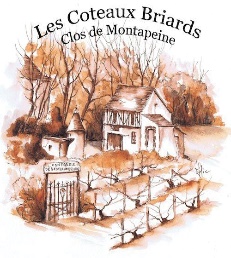 
Produits & Traditions :  
Se faire connaître au-delà de Coulommiers - Malgré tout, les Coteaux briards ont pu poursuivre leur travail de reconnaissance. Après s’être (re)fait un nom à Coulommiers, l’association entend se faire connaître plus largement en Seine-et-Marne, un département dans lequel les confréries viticoles ne sont pas légion. « Nous voulons faire connaître notre vin au-delà de Coulommiers », affirme Philippe Jaulneau. L’association participe donc à un maximum de manifestations et sort ses habits d’apparats faits d’un tricorne en velours et d’un costume jaune et bordeaux. La Confrérie s’est fixé un objectif de 
150 bouteilles. Le clos de Montapeine compte à ce jour 300 pieds de vignes.

Produits & Traditions :  
Se faire connaître au-delà de Coulommiers - Malgré tout, les Coteaux briards ont pu poursuivre leur travail de reconnaissance. Après s’être (re)fait un nom à Coulommiers, l’association entend se faire connaître plus largement en Seine-et-Marne, un département dans lequel les confréries viticoles ne sont pas légion. « Nous voulons faire connaître notre vin au-delà de Coulommiers », affirme Philippe Jaulneau. L’association participe donc à un maximum de manifestations et sort ses habits d’apparats faits d’un tricorne en velours et d’un costume jaune et bordeaux. La Confrérie s’est fixé un objectif de 
150 bouteilles. Le clos de Montapeine compte à ce jour 300 pieds de vignes.

Produits & Traditions :  
Se faire connaître au-delà de Coulommiers - Malgré tout, les Coteaux briards ont pu poursuivre leur travail de reconnaissance. Après s’être (re)fait un nom à Coulommiers, l’association entend se faire connaître plus largement en Seine-et-Marne, un département dans lequel les confréries viticoles ne sont pas légion. « Nous voulons faire connaître notre vin au-delà de Coulommiers », affirme Philippe Jaulneau. L’association participe donc à un maximum de manifestations et sort ses habits d’apparats faits d’un tricorne en velours et d’un costume jaune et bordeaux. La Confrérie s’est fixé un objectif de 
150 bouteilles. Le clos de Montapeine compte à ce jour 300 pieds de vignes.

Produits & Traditions :  
Se faire connaître au-delà de Coulommiers - Malgré tout, les Coteaux briards ont pu poursuivre leur travail de reconnaissance. Après s’être (re)fait un nom à Coulommiers, l’association entend se faire connaître plus largement en Seine-et-Marne, un département dans lequel les confréries viticoles ne sont pas légion. « Nous voulons faire connaître notre vin au-delà de Coulommiers », affirme Philippe Jaulneau. L’association participe donc à un maximum de manifestations et sort ses habits d’apparats faits d’un tricorne en velours et d’un costume jaune et bordeaux. La Confrérie s’est fixé un objectif de 
150 bouteilles. Le clos de Montapeine compte à ce jour 300 pieds de vignes.

Produits & Traditions :  
Se faire connaître au-delà de Coulommiers - Malgré tout, les Coteaux briards ont pu poursuivre leur travail de reconnaissance. Après s’être (re)fait un nom à Coulommiers, l’association entend se faire connaître plus largement en Seine-et-Marne, un département dans lequel les confréries viticoles ne sont pas légion. « Nous voulons faire connaître notre vin au-delà de Coulommiers », affirme Philippe Jaulneau. L’association participe donc à un maximum de manifestations et sort ses habits d’apparats faits d’un tricorne en velours et d’un costume jaune et bordeaux. La Confrérie s’est fixé un objectif de 
150 bouteilles. Le clos de Montapeine compte à ce jour 300 pieds de vignes.

Produits & Traditions :  
Se faire connaître au-delà de Coulommiers - Malgré tout, les Coteaux briards ont pu poursuivre leur travail de reconnaissance. Après s’être (re)fait un nom à Coulommiers, l’association entend se faire connaître plus largement en Seine-et-Marne, un département dans lequel les confréries viticoles ne sont pas légion. « Nous voulons faire connaître notre vin au-delà de Coulommiers », affirme Philippe Jaulneau. L’association participe donc à un maximum de manifestations et sort ses habits d’apparats faits d’un tricorne en velours et d’un costume jaune et bordeaux. La Confrérie s’est fixé un objectif de 
150 bouteilles. Le clos de Montapeine compte à ce jour 300 pieds de vignes.

Produits & Traditions :  
Se faire connaître au-delà de Coulommiers - Malgré tout, les Coteaux briards ont pu poursuivre leur travail de reconnaissance. Après s’être (re)fait un nom à Coulommiers, l’association entend se faire connaître plus largement en Seine-et-Marne, un département dans lequel les confréries viticoles ne sont pas légion. « Nous voulons faire connaître notre vin au-delà de Coulommiers », affirme Philippe Jaulneau. L’association participe donc à un maximum de manifestations et sort ses habits d’apparats faits d’un tricorne en velours et d’un costume jaune et bordeaux. La Confrérie s’est fixé un objectif de 
150 bouteilles. Le clos de Montapeine compte à ce jour 300 pieds de vignes.

Produits & Traditions :  
Se faire connaître au-delà de Coulommiers - Malgré tout, les Coteaux briards ont pu poursuivre leur travail de reconnaissance. Après s’être (re)fait un nom à Coulommiers, l’association entend se faire connaître plus largement en Seine-et-Marne, un département dans lequel les confréries viticoles ne sont pas légion. « Nous voulons faire connaître notre vin au-delà de Coulommiers », affirme Philippe Jaulneau. L’association participe donc à un maximum de manifestations et sort ses habits d’apparats faits d’un tricorne en velours et d’un costume jaune et bordeaux. La Confrérie s’est fixé un objectif de 
150 bouteilles. Le clos de Montapeine compte à ce jour 300 pieds de vignes.

Produits & Traditions :  
Se faire connaître au-delà de Coulommiers - Malgré tout, les Coteaux briards ont pu poursuivre leur travail de reconnaissance. Après s’être (re)fait un nom à Coulommiers, l’association entend se faire connaître plus largement en Seine-et-Marne, un département dans lequel les confréries viticoles ne sont pas légion. « Nous voulons faire connaître notre vin au-delà de Coulommiers », affirme Philippe Jaulneau. L’association participe donc à un maximum de manifestations et sort ses habits d’apparats faits d’un tricorne en velours et d’un costume jaune et bordeaux. La Confrérie s’est fixé un objectif de 
150 bouteilles. Le clos de Montapeine compte à ce jour 300 pieds de vignes.

Produits & Traditions :  
Se faire connaître au-delà de Coulommiers - Malgré tout, les Coteaux briards ont pu poursuivre leur travail de reconnaissance. Après s’être (re)fait un nom à Coulommiers, l’association entend se faire connaître plus largement en Seine-et-Marne, un département dans lequel les confréries viticoles ne sont pas légion. « Nous voulons faire connaître notre vin au-delà de Coulommiers », affirme Philippe Jaulneau. L’association participe donc à un maximum de manifestations et sort ses habits d’apparats faits d’un tricorne en velours et d’un costume jaune et bordeaux. La Confrérie s’est fixé un objectif de 
150 bouteilles. Le clos de Montapeine compte à ce jour 300 pieds de vignes.

Produits & Traditions :  
Se faire connaître au-delà de Coulommiers - Malgré tout, les Coteaux briards ont pu poursuivre leur travail de reconnaissance. Après s’être (re)fait un nom à Coulommiers, l’association entend se faire connaître plus largement en Seine-et-Marne, un département dans lequel les confréries viticoles ne sont pas légion. « Nous voulons faire connaître notre vin au-delà de Coulommiers », affirme Philippe Jaulneau. L’association participe donc à un maximum de manifestations et sort ses habits d’apparats faits d’un tricorne en velours et d’un costume jaune et bordeaux. La Confrérie s’est fixé un objectif de 
150 bouteilles. Le clos de Montapeine compte à ce jour 300 pieds de vignes.

Produits & Traditions :  
Se faire connaître au-delà de Coulommiers - Malgré tout, les Coteaux briards ont pu poursuivre leur travail de reconnaissance. Après s’être (re)fait un nom à Coulommiers, l’association entend se faire connaître plus largement en Seine-et-Marne, un département dans lequel les confréries viticoles ne sont pas légion. « Nous voulons faire connaître notre vin au-delà de Coulommiers », affirme Philippe Jaulneau. L’association participe donc à un maximum de manifestations et sort ses habits d’apparats faits d’un tricorne en velours et d’un costume jaune et bordeaux. La Confrérie s’est fixé un objectif de 
150 bouteilles. Le clos de Montapeine compte à ce jour 300 pieds de vignes.

Produits & Traditions :  
Se faire connaître au-delà de Coulommiers - Malgré tout, les Coteaux briards ont pu poursuivre leur travail de reconnaissance. Après s’être (re)fait un nom à Coulommiers, l’association entend se faire connaître plus largement en Seine-et-Marne, un département dans lequel les confréries viticoles ne sont pas légion. « Nous voulons faire connaître notre vin au-delà de Coulommiers », affirme Philippe Jaulneau. L’association participe donc à un maximum de manifestations et sort ses habits d’apparats faits d’un tricorne en velours et d’un costume jaune et bordeaux. La Confrérie s’est fixé un objectif de 
150 bouteilles. Le clos de Montapeine compte à ce jour 300 pieds de vignes.

Produits & Traditions :  
Se faire connaître au-delà de Coulommiers - Malgré tout, les Coteaux briards ont pu poursuivre leur travail de reconnaissance. Après s’être (re)fait un nom à Coulommiers, l’association entend se faire connaître plus largement en Seine-et-Marne, un département dans lequel les confréries viticoles ne sont pas légion. « Nous voulons faire connaître notre vin au-delà de Coulommiers », affirme Philippe Jaulneau. L’association participe donc à un maximum de manifestations et sort ses habits d’apparats faits d’un tricorne en velours et d’un costume jaune et bordeaux. La Confrérie s’est fixé un objectif de 
150 bouteilles. Le clos de Montapeine compte à ce jour 300 pieds de vignes.

Produits & Traditions :  
Se faire connaître au-delà de Coulommiers - Malgré tout, les Coteaux briards ont pu poursuivre leur travail de reconnaissance. Après s’être (re)fait un nom à Coulommiers, l’association entend se faire connaître plus largement en Seine-et-Marne, un département dans lequel les confréries viticoles ne sont pas légion. « Nous voulons faire connaître notre vin au-delà de Coulommiers », affirme Philippe Jaulneau. L’association participe donc à un maximum de manifestations et sort ses habits d’apparats faits d’un tricorne en velours et d’un costume jaune et bordeaux. La Confrérie s’est fixé un objectif de 
150 bouteilles. Le clos de Montapeine compte à ce jour 300 pieds de vignes.

Produits & Traditions :  
Se faire connaître au-delà de Coulommiers - Malgré tout, les Coteaux briards ont pu poursuivre leur travail de reconnaissance. Après s’être (re)fait un nom à Coulommiers, l’association entend se faire connaître plus largement en Seine-et-Marne, un département dans lequel les confréries viticoles ne sont pas légion. « Nous voulons faire connaître notre vin au-delà de Coulommiers », affirme Philippe Jaulneau. L’association participe donc à un maximum de manifestations et sort ses habits d’apparats faits d’un tricorne en velours et d’un costume jaune et bordeaux. La Confrérie s’est fixé un objectif de 
150 bouteilles. Le clos de Montapeine compte à ce jour 300 pieds de vignes.

Produits & Traditions :  
Se faire connaître au-delà de Coulommiers - Malgré tout, les Coteaux briards ont pu poursuivre leur travail de reconnaissance. Après s’être (re)fait un nom à Coulommiers, l’association entend se faire connaître plus largement en Seine-et-Marne, un département dans lequel les confréries viticoles ne sont pas légion. « Nous voulons faire connaître notre vin au-delà de Coulommiers », affirme Philippe Jaulneau. L’association participe donc à un maximum de manifestations et sort ses habits d’apparats faits d’un tricorne en velours et d’un costume jaune et bordeaux. La Confrérie s’est fixé un objectif de 
150 bouteilles. Le clos de Montapeine compte à ce jour 300 pieds de vignes.

Produits & Traditions :  
Se faire connaître au-delà de Coulommiers - Malgré tout, les Coteaux briards ont pu poursuivre leur travail de reconnaissance. Après s’être (re)fait un nom à Coulommiers, l’association entend se faire connaître plus largement en Seine-et-Marne, un département dans lequel les confréries viticoles ne sont pas légion. « Nous voulons faire connaître notre vin au-delà de Coulommiers », affirme Philippe Jaulneau. L’association participe donc à un maximum de manifestations et sort ses habits d’apparats faits d’un tricorne en velours et d’un costume jaune et bordeaux. La Confrérie s’est fixé un objectif de 
150 bouteilles. Le clos de Montapeine compte à ce jour 300 pieds de vignes.
Vos ChapitresVos ChapitresVos ChapitresLieuxVos ChapitresVos ChapitresVos Chapitres--------LieuxVos ManifestationsVos ManifestationsVos ManifestationsLieuxVos ManifestationsVos ManifestationsVos ManifestationsLieuxLes informations concernant votre confrérie, vont étayer le dossier de Candidatures qui sera présenté par l’Ambassade des Confréries Nouvelle Aquitaine 
  pour la reconnaissance des Confréries au Patrimoine Mondial, Culturel et Immatériel de l’UNESCO Les informations concernant votre confrérie, vont étayer le dossier de Candidatures qui sera présenté par l’Ambassade des Confréries Nouvelle Aquitaine 
  pour la reconnaissance des Confréries au Patrimoine Mondial, Culturel et Immatériel de l’UNESCO Les informations concernant votre confrérie, vont étayer le dossier de Candidatures qui sera présenté par l’Ambassade des Confréries Nouvelle Aquitaine 
  pour la reconnaissance des Confréries au Patrimoine Mondial, Culturel et Immatériel de l’UNESCO Les informations concernant votre confrérie, vont étayer le dossier de Candidatures qui sera présenté par l’Ambassade des Confréries Nouvelle Aquitaine 
  pour la reconnaissance des Confréries au Patrimoine Mondial, Culturel et Immatériel de l’UNESCO Les informations concernant votre confrérie, vont étayer le dossier de Candidatures qui sera présenté par l’Ambassade des Confréries Nouvelle Aquitaine 
  pour la reconnaissance des Confréries au Patrimoine Mondial, Culturel et Immatériel de l’UNESCO Les informations concernant votre confrérie, vont étayer le dossier de Candidatures qui sera présenté par l’Ambassade des Confréries Nouvelle Aquitaine 
  pour la reconnaissance des Confréries au Patrimoine Mondial, Culturel et Immatériel de l’UNESCO Les informations concernant votre confrérie, vont étayer le dossier de Candidatures qui sera présenté par l’Ambassade des Confréries Nouvelle Aquitaine 
  pour la reconnaissance des Confréries au Patrimoine Mondial, Culturel et Immatériel de l’UNESCO Les informations concernant votre confrérie, vont étayer le dossier de Candidatures qui sera présenté par l’Ambassade des Confréries Nouvelle Aquitaine 
  pour la reconnaissance des Confréries au Patrimoine Mondial, Culturel et Immatériel de l’UNESCO Les informations concernant votre confrérie, vont étayer le dossier de Candidatures qui sera présenté par l’Ambassade des Confréries Nouvelle Aquitaine 
  pour la reconnaissance des Confréries au Patrimoine Mondial, Culturel et Immatériel de l’UNESCO Les informations concernant votre confrérie, vont étayer le dossier de Candidatures qui sera présenté par l’Ambassade des Confréries Nouvelle Aquitaine 
  pour la reconnaissance des Confréries au Patrimoine Mondial, Culturel et Immatériel de l’UNESCO Les informations concernant votre confrérie, vont étayer le dossier de Candidatures qui sera présenté par l’Ambassade des Confréries Nouvelle Aquitaine 
  pour la reconnaissance des Confréries au Patrimoine Mondial, Culturel et Immatériel de l’UNESCO Les informations concernant votre confrérie, vont étayer le dossier de Candidatures qui sera présenté par l’Ambassade des Confréries Nouvelle Aquitaine 
  pour la reconnaissance des Confréries au Patrimoine Mondial, Culturel et Immatériel de l’UNESCO Les informations concernant votre confrérie, vont étayer le dossier de Candidatures qui sera présenté par l’Ambassade des Confréries Nouvelle Aquitaine 
  pour la reconnaissance des Confréries au Patrimoine Mondial, Culturel et Immatériel de l’UNESCO Les informations concernant votre confrérie, vont étayer le dossier de Candidatures qui sera présenté par l’Ambassade des Confréries Nouvelle Aquitaine 
  pour la reconnaissance des Confréries au Patrimoine Mondial, Culturel et Immatériel de l’UNESCO Les informations concernant votre confrérie, vont étayer le dossier de Candidatures qui sera présenté par l’Ambassade des Confréries Nouvelle Aquitaine 
  pour la reconnaissance des Confréries au Patrimoine Mondial, Culturel et Immatériel de l’UNESCO Les informations concernant votre confrérie, vont étayer le dossier de Candidatures qui sera présenté par l’Ambassade des Confréries Nouvelle Aquitaine 
  pour la reconnaissance des Confréries au Patrimoine Mondial, Culturel et Immatériel de l’UNESCO Les informations concernant votre confrérie, vont étayer le dossier de Candidatures qui sera présenté par l’Ambassade des Confréries Nouvelle Aquitaine 
  pour la reconnaissance des Confréries au Patrimoine Mondial, Culturel et Immatériel de l’UNESCO Les informations concernant votre confrérie, vont étayer le dossier de Candidatures qui sera présenté par l’Ambassade des Confréries Nouvelle Aquitaine 
  pour la reconnaissance des Confréries au Patrimoine Mondial, Culturel et Immatériel de l’UNESCO Les informations concernant votre confrérie, vont étayer le dossier de Candidatures qui sera présenté par l’Ambassade des Confréries Nouvelle Aquitaine 
  pour la reconnaissance des Confréries au Patrimoine Mondial, Culturel et Immatériel de l’UNESCO Les informations concernant votre confrérie, vont étayer le dossier de Candidatures qui sera présenté par l’Ambassade des Confréries Nouvelle Aquitaine 
  pour la reconnaissance des Confréries au Patrimoine Mondial, Culturel et Immatériel de l’UNESCO                                                                     NOM & PRÉNOMS    :                                                                        FONCTION DANS LA CONFRERIE   :                                  DATE :                                                                                                 SIGNATURE   :                                                                    NOM & PRÉNOMS    :                                                                        FONCTION DANS LA CONFRERIE   :                                  DATE :                                                                                                 SIGNATURE   :                                                                    NOM & PRÉNOMS    :                                                                        FONCTION DANS LA CONFRERIE   :                                  DATE :                                                                                                 SIGNATURE   :                                                                    NOM & PRÉNOMS    :                                                                        FONCTION DANS LA CONFRERIE   :                                  DATE :                                                                                                 SIGNATURE   :                                                                    NOM & PRÉNOMS    :                                                                        FONCTION DANS LA CONFRERIE   :                                  DATE :                                                                                                 SIGNATURE   :                                                                    NOM & PRÉNOMS    :                                                                        FONCTION DANS LA CONFRERIE   :                                  DATE :                                                                                                 SIGNATURE   :                                                                    NOM & PRÉNOMS    :                                                                        FONCTION DANS LA CONFRERIE   :                                  DATE :                                                                                                 SIGNATURE   :                                                                    NOM & PRÉNOMS    :                                                                        FONCTION DANS LA CONFRERIE   :                                  DATE :                                                                                                 SIGNATURE   :                                                                    NOM & PRÉNOMS    :                                                                        FONCTION DANS LA CONFRERIE   :                                  DATE :                                                                                                 SIGNATURE   :                                                                    NOM & PRÉNOMS    :                                                                        FONCTION DANS LA CONFRERIE   :                                  DATE :                                                                                                 SIGNATURE   :                                                                    NOM & PRÉNOMS    :                                                                        FONCTION DANS LA CONFRERIE   :                                  DATE :                                                                                                 SIGNATURE   :                                                                    NOM & PRÉNOMS    :                                                                        FONCTION DANS LA CONFRERIE   :                                  DATE :                                                                                                 SIGNATURE   :                                                                    NOM & PRÉNOMS    :                                                                        FONCTION DANS LA CONFRERIE   :                                  DATE :                                                                                                 SIGNATURE   :                                                                    NOM & PRÉNOMS    :                                                                        FONCTION DANS LA CONFRERIE   :                                  DATE :                                                                                                 SIGNATURE   :                                                                    NOM & PRÉNOMS    :                                                                        FONCTION DANS LA CONFRERIE   :                                  DATE :                                                                                                 SIGNATURE   :                                                                    NOM & PRÉNOMS    :                                                                        FONCTION DANS LA CONFRERIE   :                                  DATE :                                                                                                 SIGNATURE   :                                                                    NOM & PRÉNOMS    :                                                                        FONCTION DANS LA CONFRERIE   :                                  DATE :                                                                                                 SIGNATURE   :                                                                    NOM & PRÉNOMS    :                                                                        FONCTION DANS LA CONFRERIE   :                                  DATE :                                                                                                 SIGNATURE   :                                                                    NOM & PRÉNOMS    :                                                                        FONCTION DANS LA CONFRERIE   :                                  DATE :                                                                                                 SIGNATURE   :                                                                    NOM & PRÉNOMS    :                                                                        FONCTION DANS LA CONFRERIE   :                                  DATE :                                                                                                 SIGNATURE   :Vous pouvez joindre à cette fiche, une page ou deux et autres documents pour compléter vos informationsVous pouvez joindre à cette fiche, une page ou deux et autres documents pour compléter vos informationsVous pouvez joindre à cette fiche, une page ou deux et autres documents pour compléter vos informationsVous pouvez joindre à cette fiche, une page ou deux et autres documents pour compléter vos informationsVous pouvez joindre à cette fiche, une page ou deux et autres documents pour compléter vos informationsVous pouvez joindre à cette fiche, une page ou deux et autres documents pour compléter vos informationsVous pouvez joindre à cette fiche, une page ou deux et autres documents pour compléter vos informationsVous pouvez joindre à cette fiche, une page ou deux et autres documents pour compléter vos informationsVous pouvez joindre à cette fiche, une page ou deux et autres documents pour compléter vos informationsVous pouvez joindre à cette fiche, une page ou deux et autres documents pour compléter vos informationsVous pouvez joindre à cette fiche, une page ou deux et autres documents pour compléter vos informationsVous pouvez joindre à cette fiche, une page ou deux et autres documents pour compléter vos informationsVous pouvez joindre à cette fiche, une page ou deux et autres documents pour compléter vos informationsVous pouvez joindre à cette fiche, une page ou deux et autres documents pour compléter vos informationsVous pouvez joindre à cette fiche, une page ou deux et autres documents pour compléter vos informationsVous pouvez joindre à cette fiche, une page ou deux et autres documents pour compléter vos informationsVous pouvez joindre à cette fiche, une page ou deux et autres documents pour compléter vos informationsVous pouvez joindre à cette fiche, une page ou deux et autres documents pour compléter vos informationsVous pouvez joindre à cette fiche, une page ou deux et autres documents pour compléter vos informationsVous pouvez joindre à cette fiche, une page ou deux et autres documents pour compléter vos informations Bruno Carnez - Président - bruno.carnez@wanadoo.fr - 205 chemin des Tourbières - 40465 Pontonx sur Adour   0033 - 06.86.00.46.69  -  0033 - 05.58.57.20.70 Bruno Carnez - Président - bruno.carnez@wanadoo.fr - 205 chemin des Tourbières - 40465 Pontonx sur Adour   0033 - 06.86.00.46.69  -  0033 - 05.58.57.20.70 Bruno Carnez - Président - bruno.carnez@wanadoo.fr - 205 chemin des Tourbières - 40465 Pontonx sur Adour   0033 - 06.86.00.46.69  -  0033 - 05.58.57.20.70 Bruno Carnez - Président - bruno.carnez@wanadoo.fr - 205 chemin des Tourbières - 40465 Pontonx sur Adour   0033 - 06.86.00.46.69  -  0033 - 05.58.57.20.70 Bruno Carnez - Président - bruno.carnez@wanadoo.fr - 205 chemin des Tourbières - 40465 Pontonx sur Adour   0033 - 06.86.00.46.69  -  0033 - 05.58.57.20.70 Bruno Carnez - Président - bruno.carnez@wanadoo.fr - 205 chemin des Tourbières - 40465 Pontonx sur Adour   0033 - 06.86.00.46.69  -  0033 - 05.58.57.20.70 Bruno Carnez - Président - bruno.carnez@wanadoo.fr - 205 chemin des Tourbières - 40465 Pontonx sur Adour   0033 - 06.86.00.46.69  -  0033 - 05.58.57.20.70 Bruno Carnez - Président - bruno.carnez@wanadoo.fr - 205 chemin des Tourbières - 40465 Pontonx sur Adour   0033 - 06.86.00.46.69  -  0033 - 05.58.57.20.70 Bruno Carnez - Président - bruno.carnez@wanadoo.fr - 205 chemin des Tourbières - 40465 Pontonx sur Adour   0033 - 06.86.00.46.69  -  0033 - 05.58.57.20.70 Bruno Carnez - Président - bruno.carnez@wanadoo.fr - 205 chemin des Tourbières - 40465 Pontonx sur Adour   0033 - 06.86.00.46.69  -  0033 - 05.58.57.20.70 Bruno Carnez - Président - bruno.carnez@wanadoo.fr - 205 chemin des Tourbières - 40465 Pontonx sur Adour   0033 - 06.86.00.46.69  -  0033 - 05.58.57.20.70 Bruno Carnez - Président - bruno.carnez@wanadoo.fr - 205 chemin des Tourbières - 40465 Pontonx sur Adour   0033 - 06.86.00.46.69  -  0033 - 05.58.57.20.70 Bruno Carnez - Président - bruno.carnez@wanadoo.fr - 205 chemin des Tourbières - 40465 Pontonx sur Adour   0033 - 06.86.00.46.69  -  0033 - 05.58.57.20.70 Bruno Carnez - Président - bruno.carnez@wanadoo.fr - 205 chemin des Tourbières - 40465 Pontonx sur Adour   0033 - 06.86.00.46.69  -  0033 - 05.58.57.20.70 Bruno Carnez - Président - bruno.carnez@wanadoo.fr - 205 chemin des Tourbières - 40465 Pontonx sur Adour   0033 - 06.86.00.46.69  -  0033 - 05.58.57.20.70 Bruno Carnez - Président - bruno.carnez@wanadoo.fr - 205 chemin des Tourbières - 40465 Pontonx sur Adour   0033 - 06.86.00.46.69  -  0033 - 05.58.57.20.70 Bruno Carnez - Président - bruno.carnez@wanadoo.fr - 205 chemin des Tourbières - 40465 Pontonx sur Adour   0033 - 06.86.00.46.69  -  0033 - 05.58.57.20.70 Bruno Carnez - Président - bruno.carnez@wanadoo.fr - 205 chemin des Tourbières - 40465 Pontonx sur Adour   0033 - 06.86.00.46.69  -  0033 - 05.58.57.20.70 Bruno Carnez - Président - bruno.carnez@wanadoo.fr - 205 chemin des Tourbières - 40465 Pontonx sur Adour   0033 - 06.86.00.46.69  -  0033 - 05.58.57.20.70 Bruno Carnez - Président - bruno.carnez@wanadoo.fr - 205 chemin des Tourbières - 40465 Pontonx sur Adour   0033 - 06.86.00.46.69  -  0033 - 05.58.57.20.70Yvon Jousson – Vice-président – confrerie.st.romain@gmail.com – 35 Chemin des Moulines–33240 St-Romain la Virvée
 0033 -  0033 06 07 23 29 48  - 0033 -  0033 05 57 58 25 66  - www.confrerie-st-romain.fr                                                                                                Yvon Jousson – Vice-président – confrerie.st.romain@gmail.com – 35 Chemin des Moulines–33240 St-Romain la Virvée
 0033 -  0033 06 07 23 29 48  - 0033 -  0033 05 57 58 25 66  - www.confrerie-st-romain.fr                                                                                                Yvon Jousson – Vice-président – confrerie.st.romain@gmail.com – 35 Chemin des Moulines–33240 St-Romain la Virvée
 0033 -  0033 06 07 23 29 48  - 0033 -  0033 05 57 58 25 66  - www.confrerie-st-romain.fr                                                                                                Yvon Jousson – Vice-président – confrerie.st.romain@gmail.com – 35 Chemin des Moulines–33240 St-Romain la Virvée
 0033 -  0033 06 07 23 29 48  - 0033 -  0033 05 57 58 25 66  - www.confrerie-st-romain.fr                                                                                                Yvon Jousson – Vice-président – confrerie.st.romain@gmail.com – 35 Chemin des Moulines–33240 St-Romain la Virvée
 0033 -  0033 06 07 23 29 48  - 0033 -  0033 05 57 58 25 66  - www.confrerie-st-romain.fr                                                                                                Yvon Jousson – Vice-président – confrerie.st.romain@gmail.com – 35 Chemin des Moulines–33240 St-Romain la Virvée
 0033 -  0033 06 07 23 29 48  - 0033 -  0033 05 57 58 25 66  - www.confrerie-st-romain.fr                                                                                                Yvon Jousson – Vice-président – confrerie.st.romain@gmail.com – 35 Chemin des Moulines–33240 St-Romain la Virvée
 0033 -  0033 06 07 23 29 48  - 0033 -  0033 05 57 58 25 66  - www.confrerie-st-romain.fr                                                                                                Yvon Jousson – Vice-président – confrerie.st.romain@gmail.com – 35 Chemin des Moulines–33240 St-Romain la Virvée
 0033 -  0033 06 07 23 29 48  - 0033 -  0033 05 57 58 25 66  - www.confrerie-st-romain.fr                                                                                                Yvon Jousson – Vice-président – confrerie.st.romain@gmail.com – 35 Chemin des Moulines–33240 St-Romain la Virvée
 0033 -  0033 06 07 23 29 48  - 0033 -  0033 05 57 58 25 66  - www.confrerie-st-romain.fr                                                                                                Yvon Jousson – Vice-président – confrerie.st.romain@gmail.com – 35 Chemin des Moulines–33240 St-Romain la Virvée
 0033 -  0033 06 07 23 29 48  - 0033 -  0033 05 57 58 25 66  - www.confrerie-st-romain.fr                                                                                                Yvon Jousson – Vice-président – confrerie.st.romain@gmail.com – 35 Chemin des Moulines–33240 St-Romain la Virvée
 0033 -  0033 06 07 23 29 48  - 0033 -  0033 05 57 58 25 66  - www.confrerie-st-romain.fr                                                                                                Yvon Jousson – Vice-président – confrerie.st.romain@gmail.com – 35 Chemin des Moulines–33240 St-Romain la Virvée
 0033 -  0033 06 07 23 29 48  - 0033 -  0033 05 57 58 25 66  - www.confrerie-st-romain.fr                                                                                                Yvon Jousson – Vice-président – confrerie.st.romain@gmail.com – 35 Chemin des Moulines–33240 St-Romain la Virvée
 0033 -  0033 06 07 23 29 48  - 0033 -  0033 05 57 58 25 66  - www.confrerie-st-romain.fr                                                                                                Yvon Jousson – Vice-président – confrerie.st.romain@gmail.com – 35 Chemin des Moulines–33240 St-Romain la Virvée
 0033 -  0033 06 07 23 29 48  - 0033 -  0033 05 57 58 25 66  - www.confrerie-st-romain.fr                                                                                                Yvon Jousson – Vice-président – confrerie.st.romain@gmail.com – 35 Chemin des Moulines–33240 St-Romain la Virvée
 0033 -  0033 06 07 23 29 48  - 0033 -  0033 05 57 58 25 66  - www.confrerie-st-romain.fr                                                                                                Yvon Jousson – Vice-président – confrerie.st.romain@gmail.com – 35 Chemin des Moulines–33240 St-Romain la Virvée
 0033 -  0033 06 07 23 29 48  - 0033 -  0033 05 57 58 25 66  - www.confrerie-st-romain.fr                                                                                                Yvon Jousson – Vice-président – confrerie.st.romain@gmail.com – 35 Chemin des Moulines–33240 St-Romain la Virvée
 0033 -  0033 06 07 23 29 48  - 0033 -  0033 05 57 58 25 66  - www.confrerie-st-romain.fr                                                                                                Yvon Jousson – Vice-président – confrerie.st.romain@gmail.com – 35 Chemin des Moulines–33240 St-Romain la Virvée
 0033 -  0033 06 07 23 29 48  - 0033 -  0033 05 57 58 25 66  - www.confrerie-st-romain.fr                                                                                                Yvon Jousson – Vice-président – confrerie.st.romain@gmail.com – 35 Chemin des Moulines–33240 St-Romain la Virvée
 0033 -  0033 06 07 23 29 48  - 0033 -  0033 05 57 58 25 66  - www.confrerie-st-romain.fr                                                                                                Yvon Jousson – Vice-président – confrerie.st.romain@gmail.com – 35 Chemin des Moulines–33240 St-Romain la Virvée
 0033 -  0033 06 07 23 29 48  - 0033 -  0033 05 57 58 25 66  - www.confrerie-st-romain.fr                                                                                                